Дизельная генераторная установка FG WILSON Р110-3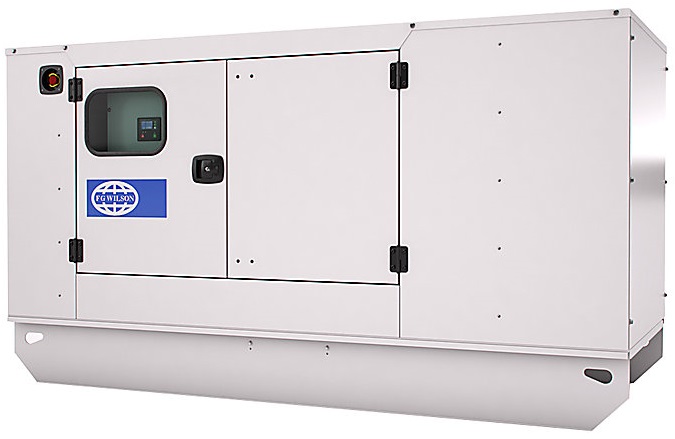 Основные характеристики Мощность номинальнаяМощность в кВАМощность максимальнаяНапряжениеИсполнениеПускСтепень автоматизацииДвигательПроизводитель двигателяСистема охлажденияЧастота вращения двигателяТопливная системаТопливоОбъем топливного бакаРасход топлива при 75% нагрузкеВремя автономной работы при 75% мощностиРейтинг экономичностиГенераторЧисло фазПроизводитель генератораЧастотаТип генератораДополнительные характеристикиФункция сваркиИнверторная модельМассо-габаритные характеристикиМассаДлина	ШиринаВысотаПроизводительСтрана происхожденияГарантия
80 кВт100 кВА88 кВт230/400 Вв кожухеэлектростартер1 - ручной пускPerkinsжидкостная1500 об/миндизель250 л16.5 л/ч15.2 ч4.153Marelli Motori50 ГцСинхронныйнетнет1615 кг2770 мм1120 мм1525 ммСев. Ирландия, Бразилия, Китай, Индия, США 1 год